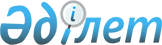 О внесении изменения в решение Акжаикского районного маслихата от 26 февраля 2010 года № 19-4 "Об оказании социальной помощи отдельным категориям нуждающихся граждан"
					
			Утративший силу
			
			
		
					Решение Акжаикского районного маслихата Западно-Казахстанской области от 20 декабря 2012 года № 7-7. Зарегистрировано Департаментом юстиции Западно-Казахстанской области 11 января 2013 года № 3146. Утратило силу решением Акжаикского районного маслихата Западно-Казахстанской области от 27 декабря 2013 года № 16-3      Сноска. Утратило силу решением Акжаикского районного маслихата Западно-Казахстанской области от 27.12.2013 № 16-3      Руководствуясь Законом Республики Казахстан от 23 января 2001 года "О местном государственном управлении и самоуправлении в Республике Казахстан" Акжаикский районный маслихат РЕШИЛ:



      1. Внести в решение Акжаикского районного маслихата "Об оказании социальной помощи отдельным категориям нуждающихся граждан" от 26 февраля 2010 года № 19-4 (зарегистрированное в Реестре государственной регистрации нормативных правовых актов № 7-2-87, опубликованное 25 марта 2010 года в районной газете "Жайық таңы" № 13) следующее изменение:



      подпункт 1) пункта 1 исключить.



      2. Настоящее решение вступает в силу со дня их первого официального опубликования.      Председатель сессии              М. Мухтар

      Секретарь маслихата              Д. Жақсыбаев

      

 
					© 2012. РГП на ПХВ «Институт законодательства и правовой информации Республики Казахстан» Министерства юстиции Республики Казахстан
				